Eine Simpleshow planen und durchführen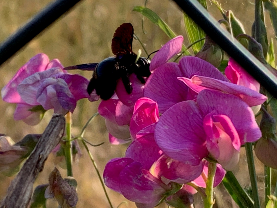 Lest alle drei Gedichte gründlich.Johann Wolfgang von Goethe: Gefunden
Georg Bydlinski: Garten
Joseph von Eichendorff: Der MorgenWählt ein Gedicht für eure Show aus.Sammelt Ideen für den Aufbau eurer Show.
(z. B.:Was lässt sich besonders gut durch Bilder, Spielfiguren oder Ähnliches darstellen?Was kann nicht oder nur schwer umgesetzt werden?Welche Showeffekte können einfließen?)Gestaltet nun Bilder zum Inhalt der einzelnen Strophen und zum Titel.Legt einen Sprecher fest. Während er das Gedicht liest, bewegen die anderen Gruppenmitglieder die Bilder zeitglich in die Kamera. Das muss ausreichend vor der finalen Aufnahme geübt werden.Legt einen Kameramann fest. Er sorgt dafür, dass der Text gut zu hören ist und die Bilder gut in Szene gesetzt werden.Führt einen Abschlusstest vor dem Dreh durch und prüft, ob alles verständlich ist.Nehmt die Simpleshow mit einer Handykamera auf.Nutzt für eure Gruppenarbeit das Arbeitsblatt „Ablauf der Simpleshow“, in welches ihr eure Ideen eintragt.